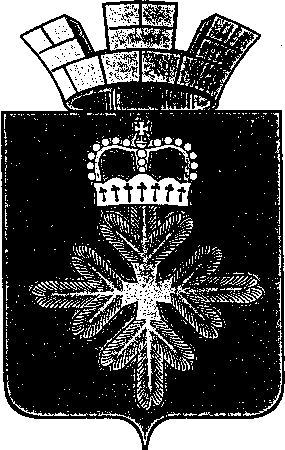 ПОСТАНОВЛЕНИЕГЛАВЫ ГОРОДСКОГО ОКРУГА ПЕЛЫМВ связи с кадровыми изменениями, руководствуясь Федеральным законом от 06 марта 2006 года № 35-ФЗ «О противодействии терроризму», решением Антитеррористической комиссии в Свердловской области от 14.01.2020 года № 2 «Об организации деятельности антитеррористических комиссий в муниципальных образованиях, расположенных на территории Свердловской области», руководствуясь статьей 28 Устава городского округа Пелым ПОСТАНОВЛЯЮ:1. Внести изменения в Состав антитеррористической комиссии городского округа Пелым, утвержденный постановлением главы городского округа Пелым от 30.08.2019 № 20 «Об организации работы антитеррористической комиссии городского округа Пелым» и изложить в новой редакции (приложение № 1).2. Признать утратившим силу подпункт 1 пункта 2 постановления главы городского округа Пелым от 30.08.2019 № 20 «Об организации работы антитеррористической комиссии городского округа Пелым».3. Опубликовать настоящее постановление в информационной газете «Пелымский вестник» и разместить на официальном сайте городского округа Пелым в сети «Интернет».Глава городского округа Пелым                                                              Ш.Т. АлиевСостав антитеррористической комиссии городского округа Пелым 1. Алиев Шахит Тукаевич -  глава городского округа Пелым, председатель антитеррористической комиссии городского округа Пелым.2. Животников Михаил Викторович - врио начальника межмуниципального отдела МВД России «Ивдельский», заместитель председателя антитеррористической комиссии городского округа Пелым (по согласованию).3. Пелевина Алена Анатольевна - заместитель главы администрации городского округа Пелым, заместитель председателя антитеррористической комиссии городского округа Пелым.4. Потанина Галина Юрьевна – специалист по ГО и ЧС администрации городского округа Пелым, руководитель аппарата антитеррористической комиссии городского округа Пелым (секретарь). 5. Смирнова Татьяна Александровна – председатель Думы городского округа Пелым.6. Абдуллаева Есмира Ширалиевна - начальник экономико-правового отдела администрации городского округа Пелым.7. Шинкин Евгений Сергеевич - представитель Отдела ФСБ РФ по Свердловской области в городе Серов (по согласованию).8. Коновалов Юрий Викторович - начальник ОП № 9 (дислокация п. Пелым) МО МВД России «Ивдельский».9. Чекасин Александр Григорьевич - начальник 242 пожарной части 15 пожарно-спасательного отряда федеральной противопожарной службы государственной противопожарной службы Главного управления МЧС России по Свердловской области» (по согласованию).10. Представитель ГБУЗ СО «Краснотурьинская городская больница» (по согласованию).от 29.01.2021 № 2п. ПелымО внесении изменений в постановление главы городского округа Пелым от 30.08.2019 № 20 «Об организации работы антитеррористической комиссии городского округа Пелым»